London Oxford Airport ConsultationAs a stakeholder of London Oxford Airport (LOA), we are writing to inform you of a Public Consultation being held by LOA. London Oxford Airport intends to invest in new GPS-based arrival procedures and proposes a re-designating of local uncontrolled airspace to controlled airspace, in order to contain and protect these new procedures. The re-design will enhance levels of safety on the LOA approach and improve efficiency by reducing the number of broken off approaches.  The new designs will also enable more effective coordination between LOA and RAF Brize Norton traffic.We have now drafted our proposal for the new procedures and airspace and wish to consult with the local community, local councils and aviation stakeholders to gather the views of those individuals and organisations who may be affected by these proposed changes.The consultation period will commence on Friday 15 December 2017 and will finish on 22 March 2018.  To see the plans, and find out how you can comment, please visit our webpage at:            http://www.oxfordairport.co.uk/business-aviation-3-4-5/public-consultation/Any questions or comments about the proposed changes can be recorded via our website or directed to Osprey Consulting Services Ltd who are managing this process for us.  Please email Osprey using the following address:            londonoxfordairportconsultation@ospreycsl.co.ukYours Sincerely,Mike SparrowAirport ManagerLondon Oxford Airport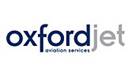 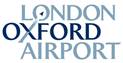 